Процедура закупки № 2024-1138858 Переговоры Переговоры Общая информация Общая информация Способ проведения переговоров С проведением процедуры снижения цены заказа 
Без предварительного квалификационного отбора участников Отрасль Металлы / металлоизделия > Металлоизделия - другое Краткое описание предмета закупки Трубопроводная арматура Сведения об организаторе переговоров Сведения об организаторе переговоров Наименование организатора переговоров, место нахождения, банковские реквизиты, контактные телефоны, адрес электронной почты Открытое акционерное общество "БелЭнергоСнабКомплект"
Республика Беларусь, г. Минск, 220030, ул. К. Маркса, 14А/2
+375 17 218 20 38
info@besk.by
ОАО "АСБ Беларусбанк", р/c: BY87AKBB30120000321450000000 в фил. ЦБУ №527 ОАО «АСБ Беларусбанк» 220039, г. Минск, ул. Воронянского, 7А, код. AKBBBY2Х Фамилия, имя и отчество (если таковое имеется) ответственного лица, его контактные телефоны и факс Кутас Светлана Михайловна 
+375172182459 
+375173654040 
info@besk.by

Контактное лицо заказчика:
РУП "Гродноэнерго" г. Гродно, пр-т. Космонавтов, 64 УНП: 500036458 
375 152 79-23-81 Столярчук Ольга Основная информация по процедуре закупки Основная информация по процедуре закупки Дата размещения приглашения 08.04.2024 Дата и время начала приема предложений 15.04.2024 08:30 Порядок, форма и место предоставления документации Документация для переговоров размещается в открытом доступе в ИС "Тендеры" одновременно с приглашением в разделе "Документы" Цена конкурсной документации и документации для предварительного квалификационного отбора участников Дата и время окончания приема предложений 22.04.2024 12:00 Место подачи предложений г.Минск, ул.К.Маркса, д. 14А/2 Порядок подачи предложений Предложение может быть подано участником: непосредственно организатору по адресу г.Минск, ул. К.Маркса, д.14 А/2, выслано по почте. Дата и время проведения процедуры вскрытия конвертов с предложениями 22.04.2024 12:00 Место проведения процедуры вскрытия конвертов с предложениями г.Минск, ул.К.Маркса, д. 14А/2 Время, место и порядок проведения предварительного квалификационного отбора участников без предварительного квалификационного отбора Иные сведения Заказчик (Организатор) до выдачи акцепта вправе отказаться от проведения переговоров в случае отсутствия финансирования, утраты необходимости приобретения товаров, возникновения необходимости внесения изменений и (или) дополнений в предмет закупки, требования к составу участников, требования к участникам и условия проведения процедуры закупки, а также в случае выявления заказчиком, организатором нарушений при организации и проведении процедуры закупки. Лоты Лоты Начало формыКонец формыНачало формыКонец формыКонкурсные документы Конкурсные документы 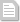 dokumentaciya(1712577749).pdf prilozhenie-1-tehnicheskie-trebovaniya(1712577753).pdf prilozhenie-2-tehnicheskie-trebovaniya-k-truboprovodn-(1712577757).pdf prilozhenie-3-proekt-dogovora-postavki(1712577760).pdf prilozhenie-4-proekt-kontrakta(1712577764).pdf prilozhenie-5-metodicheskie-rekomendacii(1712577768).pdf prilozhenie-6-chek-list(1712577772).pdf prilozhenie-7-polozhenie-o-vhodnom-kontrole(1712577776).pdf События в хронологическом порядке События в хронологическом порядке 08.04.2024 
15:03:08 Размещение приглашения к участию в процедуре закупки 